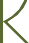 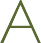 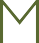 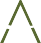 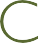 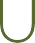 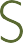 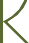 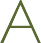 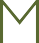 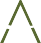 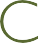 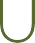 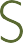 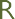 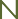 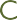 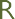 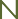 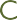 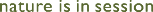 Group Medical SummaryThis is an essential overview of your group (including adults) with all relevant food allergies, medical conditions, and any behavioural notes. We appreciate your effort in getting to know your group’s medical and dietary needs in advance of your program.School or Group Name:Grade(s):Program Dates:Full Name (Last, First)Food Allergies and RestrictionsLT?Medical ConditionsBehavioural NotesExampleVegetarian: please specify if they can have milk/eggs/fishAllergies: please specify allergy and if the allergy is LifeThreatening (LT)Lactose Intolerant: please specify if they can have cheese; and dairy products in baking?LifeThreat- ening?Y/Ne.g. non-food allergies, diabetes, seizures, heartcondition, asthma, hearing aid, recent concussion/injury, migraines, etc.e.g. requires EA support, autism, ADHD,anxiety/phobia, bedwetting, sleepwalking, etc.